Wiosna na wsiTemat dnia: Makieta wiejskiego podwórka.Cele główne:- poznawanie produktów otrzymywanych od zwierząt, z wiejskiego podwórka;- utrwalanie nazw zwierząt z wiejskiego podwórka;- rozwijanie sprawności manualnej;- zachęcanie do wspólnego działania.Cele operacyjne: Dziecko:- wymienia produkty otrzymywane od zwierząt z wiejskiego podwórka;- rozpoznaje i nazywa zwierzęta z wiejskiego podwórka;- wspólnie wykonuje makietę wiejskiego podwórka;- wykonuje pracę wspólnie z kolegami.Dopowiadanie skojarzeń. Rodzic mówi nazwę zwierzęcia, a dziecko dopowiada kojarzące się z nim słowo ( z wierszy, z bajek, opowiadań).Np. kaczka – dziwaczka;Kaczątko – brzydkieKoza (kożucha)  - kłamczuchaKot- FilemonKurka  - CzubatkaĆwiczenia klasyfikacyjne – „Gdzie mieszkają zwierzęta?”Rodzic odsłania obrazki domów, w których mieszkają zwierzęta (załącznik). Dziecko wspólnie z Rodzicem nazywa je, a następnie pod każdym domem umieszcza lub dopasowuje słownie nazwę zwierzęcia, które w nim mieszka.(stajnia- koń; obora- krowa; kurnik – kura, kogut; buda – pies; gołębnik – gołąb.)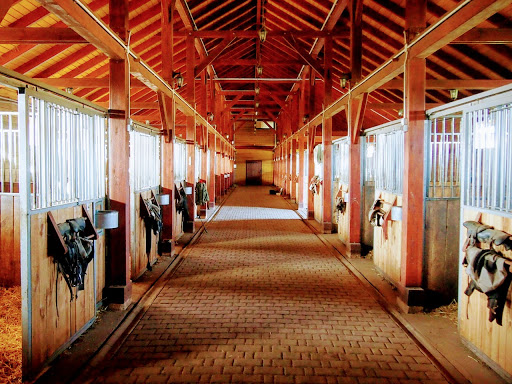 Stajnia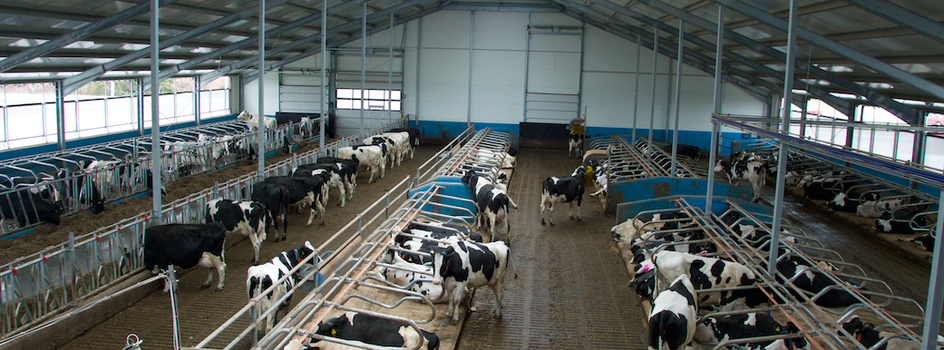 Obora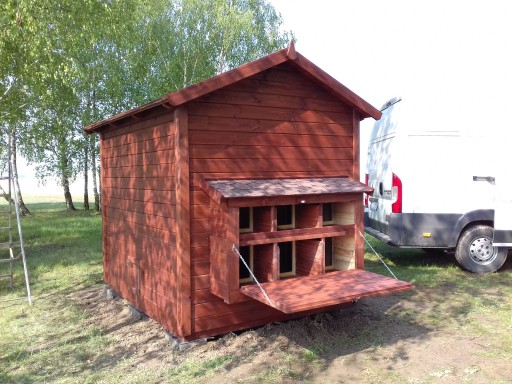 Kurnik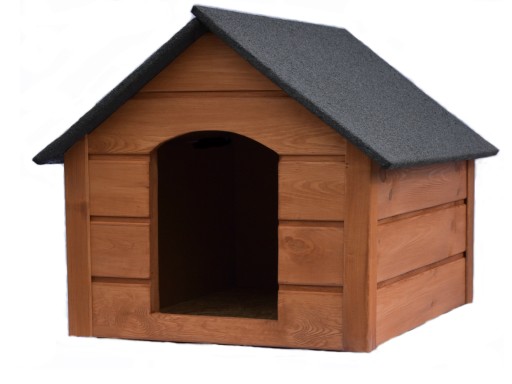 Buda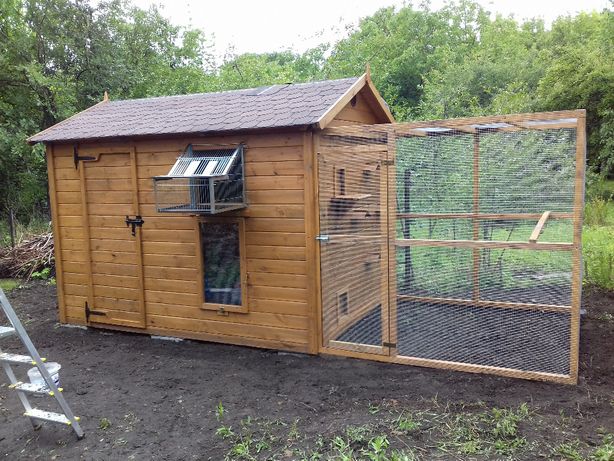 Gołębnik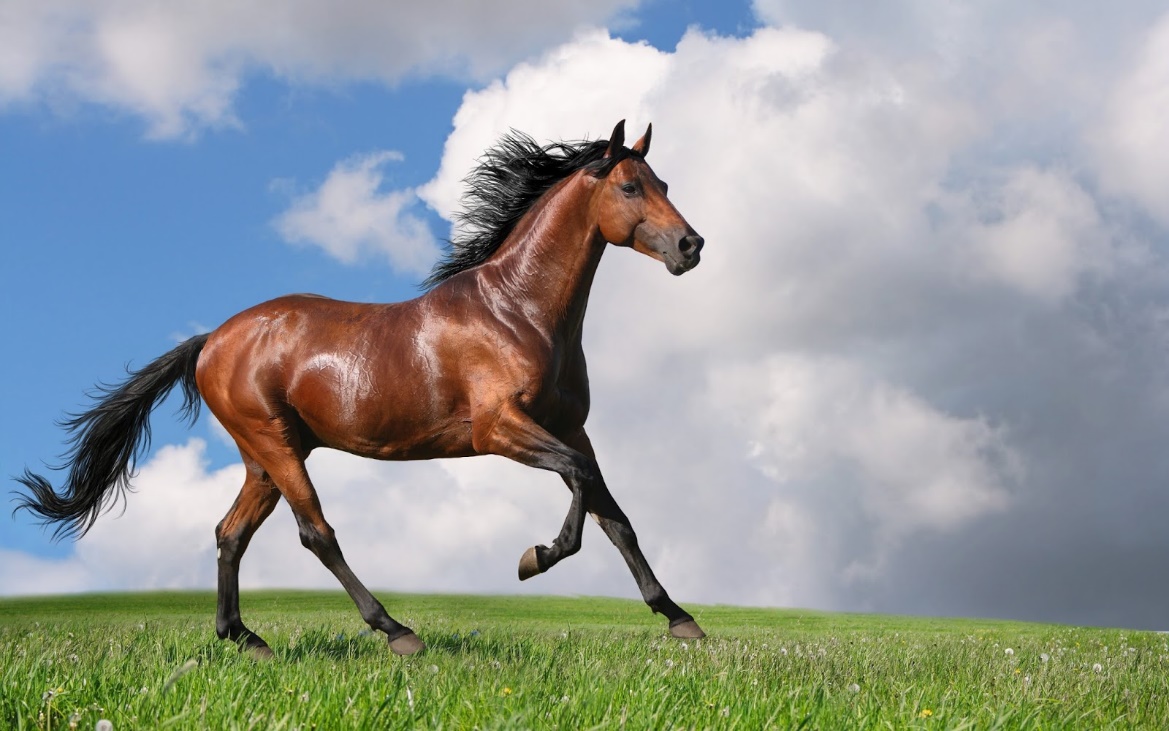 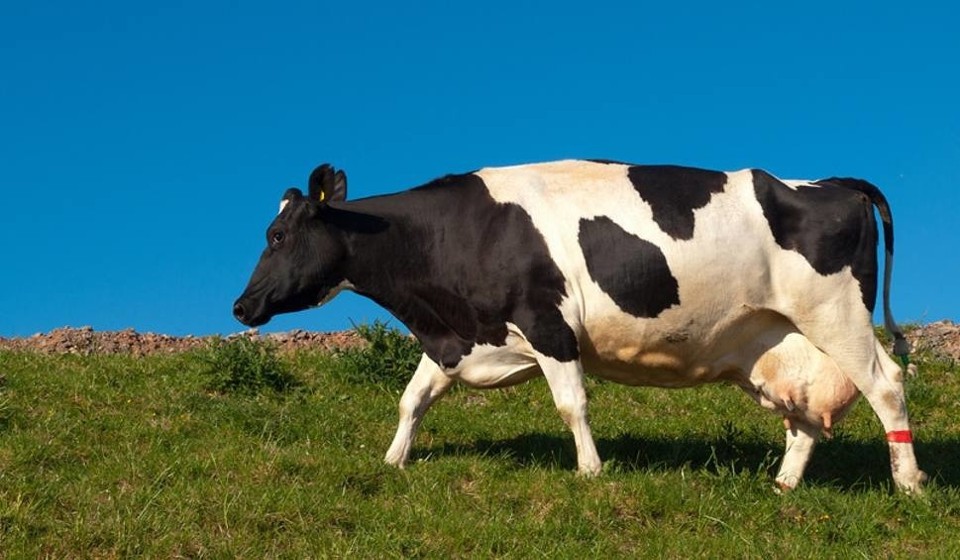 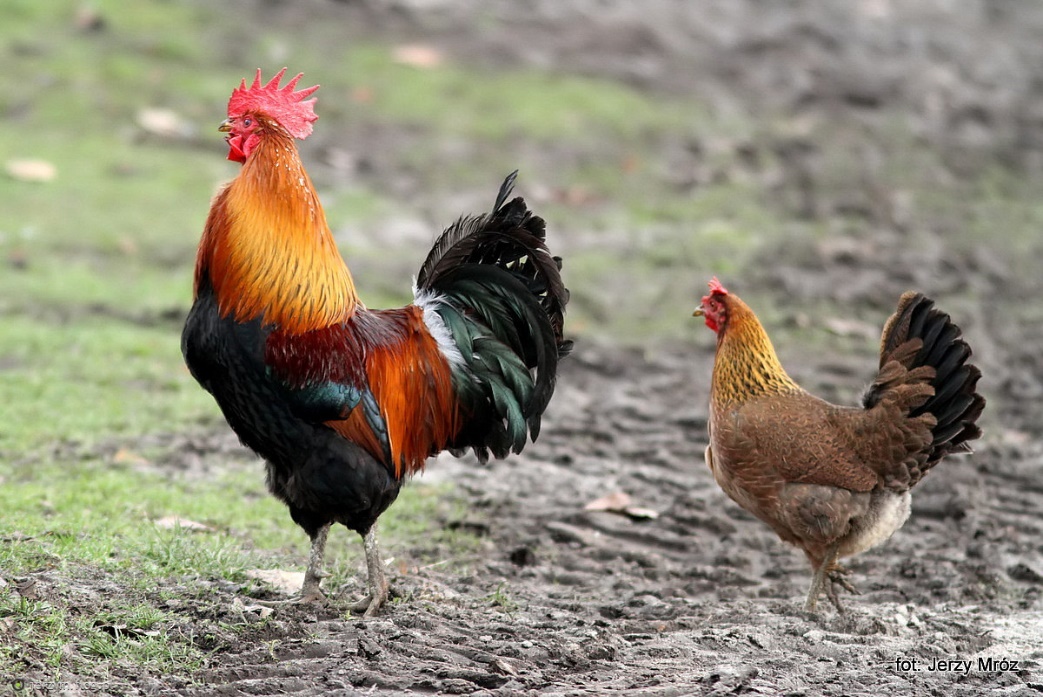 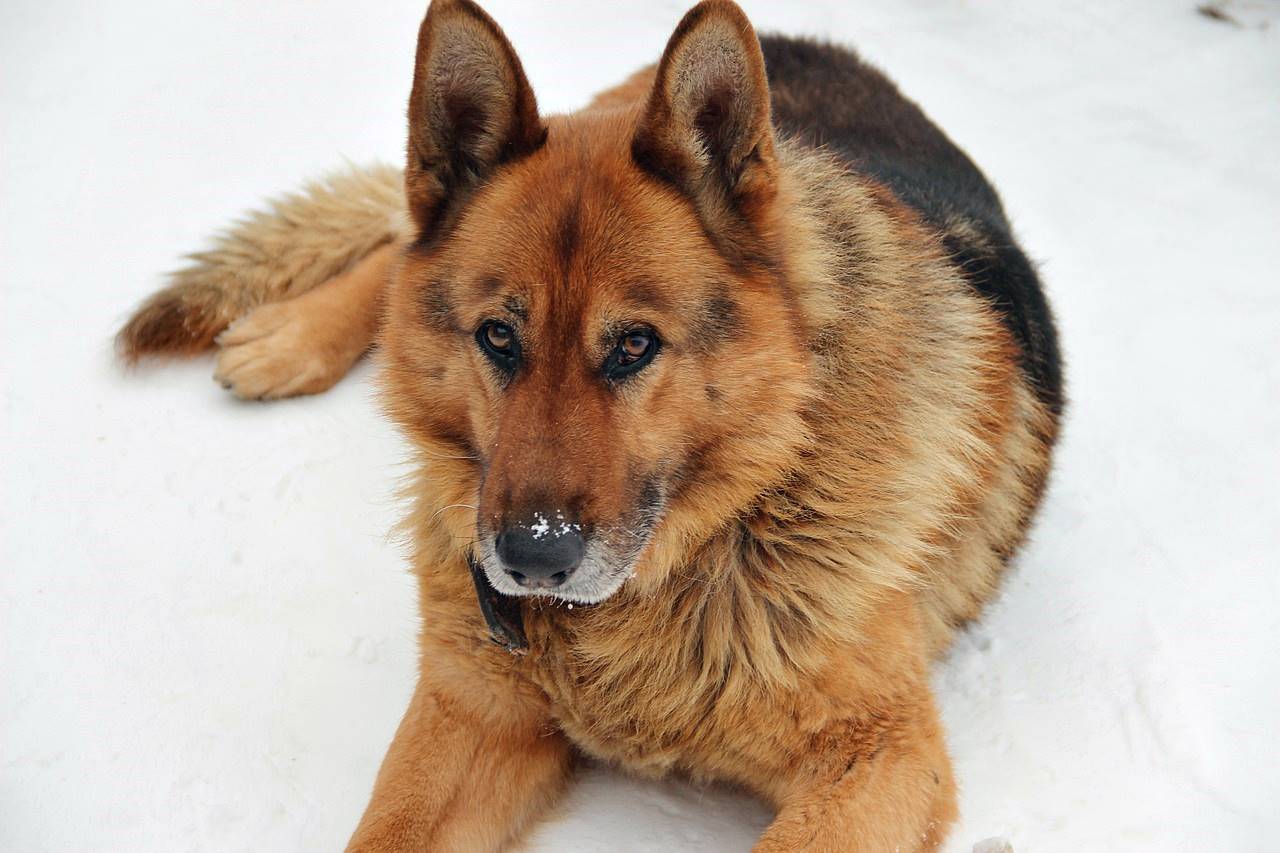 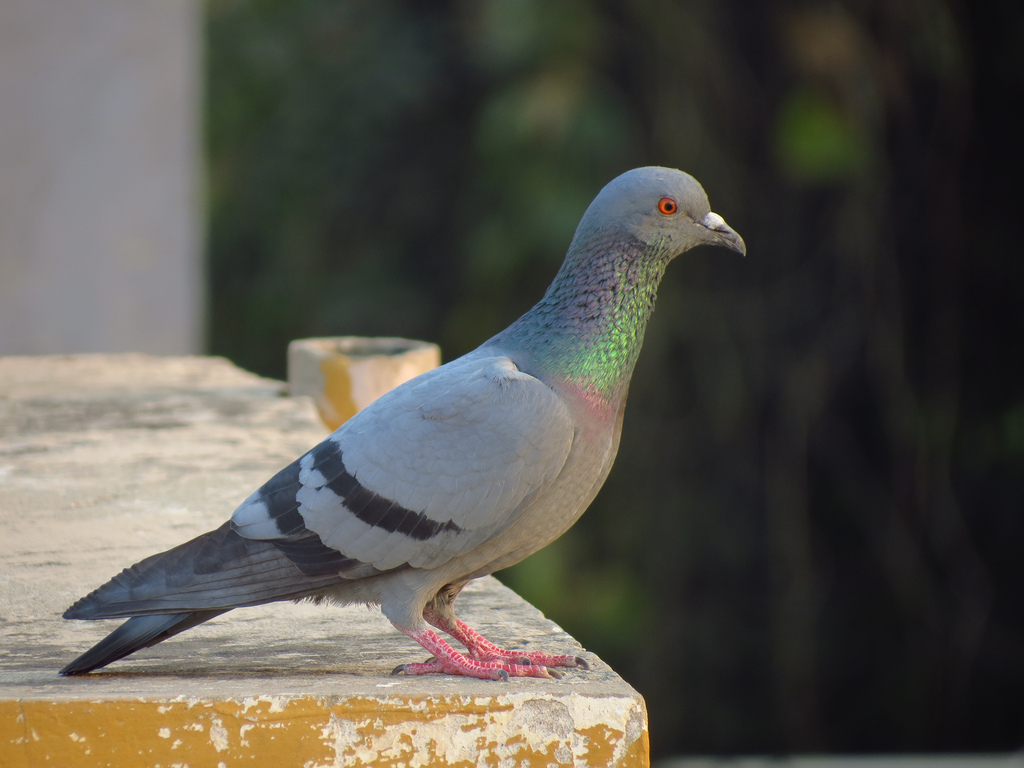 Zabawa „ Co nam dają zwierzęta?”Rodzic układa 5 obręczy lub czystych kartek papieru, na których umieszcza zasłonięty obrazek zwierzęcia z wiejskiego podwórka (kury, owcy, krowy, gęsi, pszczół). Podchodzi z dzieckiem do poszczególnych obręczy i odsłania obrazki. Dziecko nazywa zwierzę i zastanawia się, co ono daje człowiekowi.Później Rodzic pokazuje kolejną grupę obrazków (jajka, miód, mleko, jogurt, ser wełna, pióra, poduszki). Dziecko nazywa produkty pochodzące od zwierząt i umieszcza obrazki w obręczach przy zdjęciach odpowiednich zwierząt.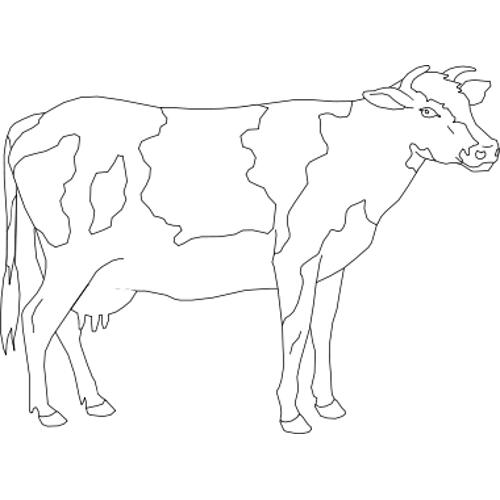 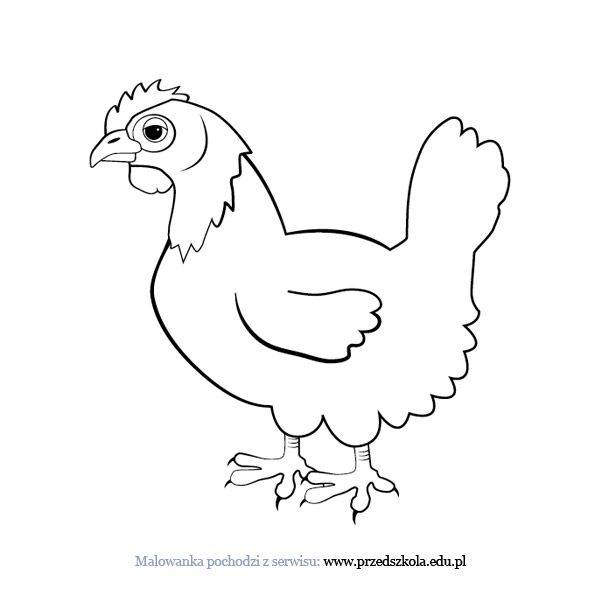 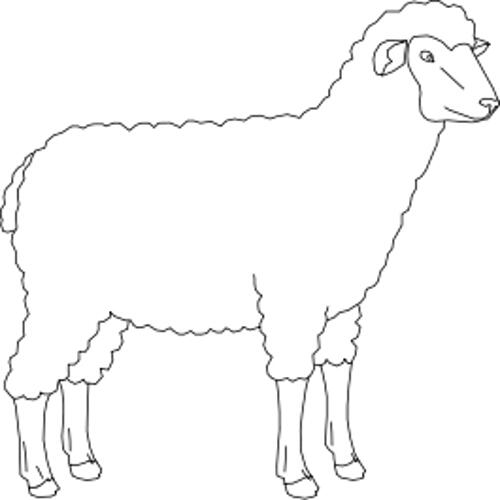 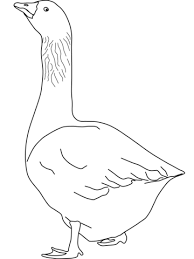 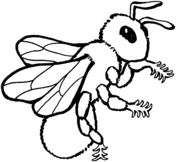 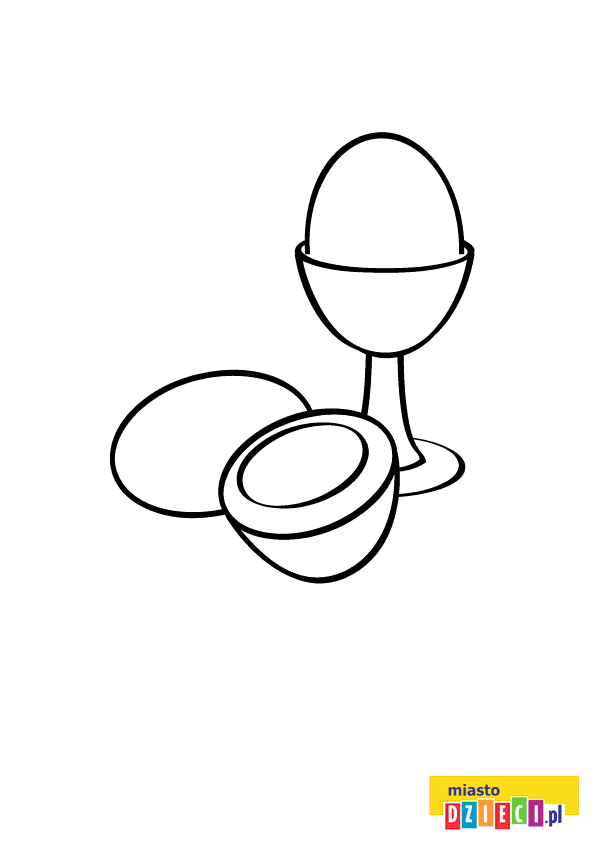 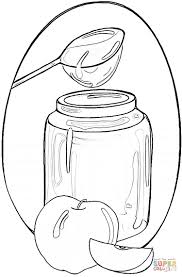 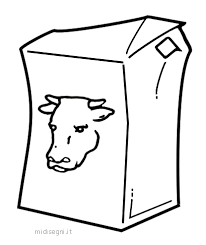 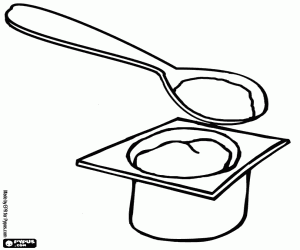 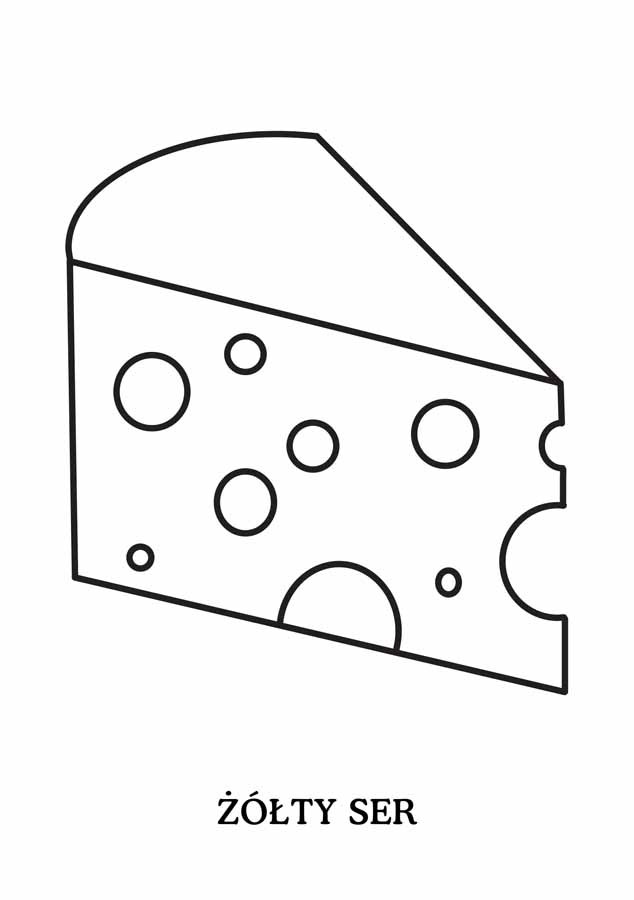 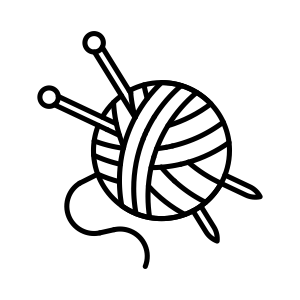 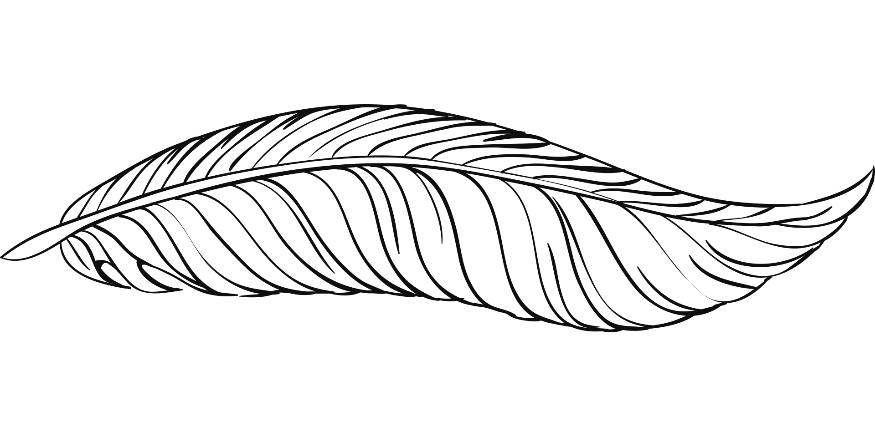 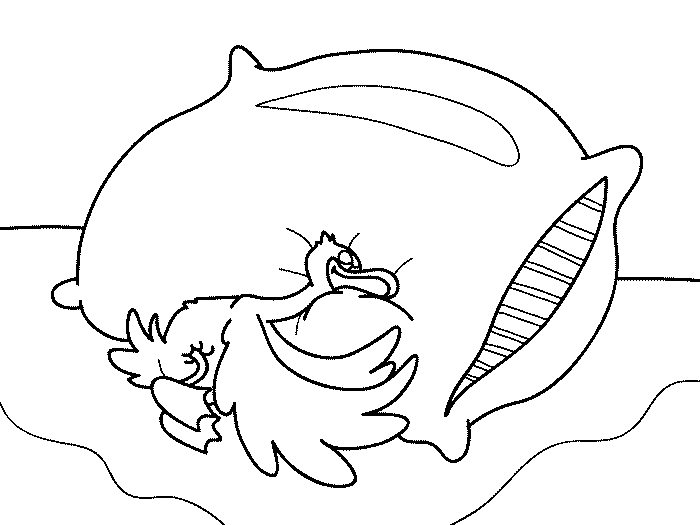 Zabawa „Smakujemy i dotykamy”Rodzic pokazuje dziecku produkty, które pochodzą od zwierząt, np. jajka, ser, jogurt, miód, mleko, wełna, pióra.Następnie może zasłonić dziecku oczy i podaje do spróbowania lub dotknięcia wybrany produkt. Dziecko podaje nazwy produktów, a po odsłonięciu oczu nazywa zwierzęta, od których te produkty pochodzą i wskazuje je na obrazkach (ćwiczenie poprzednie).Burza mózgów – „Co można zrobić z tych produktów?”Nauczyciel podaje nazwę produktu otrzymanego od zwierząt, a dziecko mówi, do zrobienia czego można go wykorzystać. Np. Jajka – ciastko, kanapki, sałatka; mleko – ser, budyń, jogurt…; pióra – poduszka, pierzyna…; wełna – szalik, sweter, czapka….Wykonanie makiety wiejskiego podwórka.Rozmowa z dzieckiem:- Jakie budynki powinny się znaleźć na wiejskim podwórku?- Jakie zwierzęta tam spotkamy?Do wykonania takiej makiety przydadzą się: kolorowe czasopisma, kredki, obrazki zwierząt, tekturki, klej, plastelina, farby, pędzle, papier kolorowy, bibuła, kartonowe pudełeczka itp.Dziecko wycina z kolorowych czasopism zdjęcia zwierząt z wiejskiego podwórka lub je rysują.Przyklejają je na tekturkach i umocowują je plasteliną do tekturowych podstawek.Oklejają pudełka kolorowym papierem i otrzymują zabudowania gospodarcze. Tak naprawdę liczy się wyobraźnia. Każdy pomysł jest dobry! Życzę Wam udanej pracy i zabawy. Przykład makiety: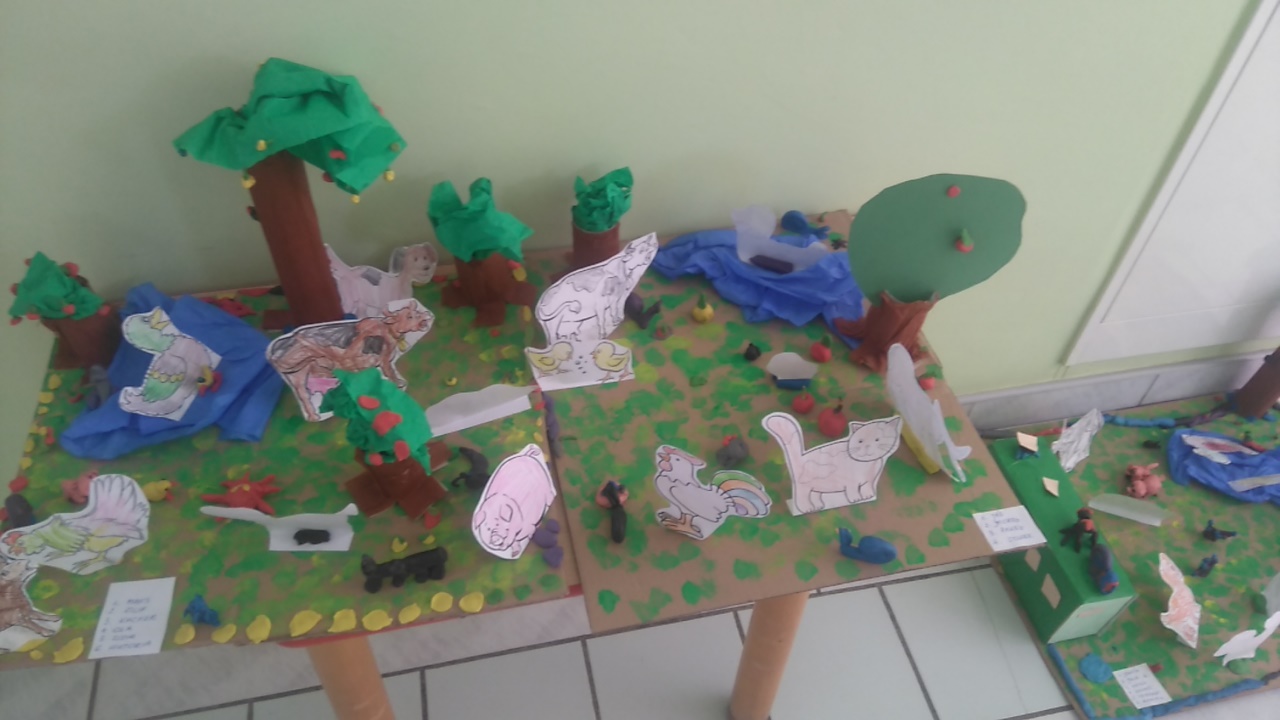 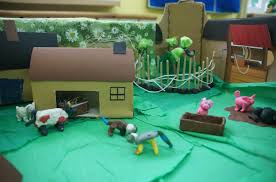 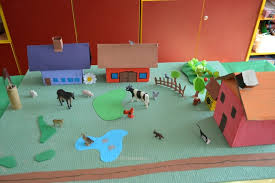 